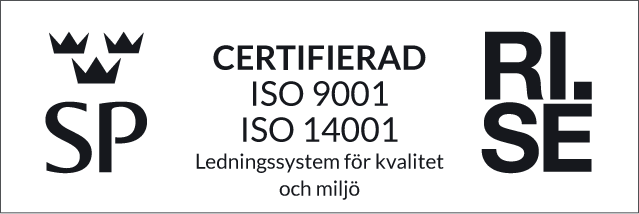 Nu är vi ISO 9001 och ISO 14001 certifieradeVi på Milleteknik är stolta och glada över att ha tagit nästa kliv i vår industrialisering. Genom ett ledningssystem för ISO 9001:2015 (Kvalité) och ISO 14001:2015 (Miljö) lägger vi grunden för framtiden. Ett stabilt och hållbart före- tag byggs med goda strukturer och vi känner nu att vi står väl rustade för framtiden i och med att vi nu har blivit ISO certifierade av RISE. En certifiering ger våra kunder en extra trygghet och säkerhet.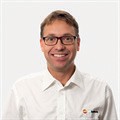 Magnus LundVD och FoUFrågor kring ISO 9001 besvaras av kvalitetsansvarig Elias Bylund och frågor kring ISO 14001 besvaras av Miljöansvarig Johan Dahlpil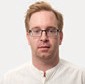 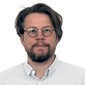 Elias Bylund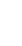 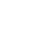 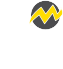 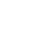 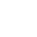 Kvalitetsansvarig031-34 00 230Johan DahlpilMiljöansvarig031-34 00 230